Supporting: 	MSFFL3023 Apply solvent-based coatings to timber flooring
MSFFL3024 Apply water-based coatings to timber flooring
MSFFL3025 Apply oil-based coatings to timber flooring
MSFFL3046 Apply finishes to cork flooring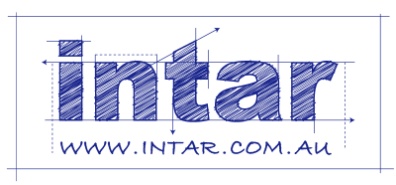 Section 1 Assignment: Products and processesProvide the following information for each of the coating products you have used in your practical demonstrations. Use the tables provided on the following pages to write your answers.If you are undertaking more than one competency in this block of learning, you will need to copy the table for each additional practical demonstration you carry out.Coating product used in practical demonstration:Brand name and manufacturer.Category of finish (according to its chemical composition).Main features (that is, characteristics that the client might be looking for when they choose this product).PPE required while mixing and applying the product.Number of coats required and total quantity of coating product needed (including calculations showing square metreage of the floor area and rate of coverage).Recoat drying time, final coat drying time and full curing time.Any special limitations specified by the manufacturer (such as temperature range for usage or compatibility problems with other products).Grade of sandpaper and machines used to sand the floor in between coats (where applicable).Advice to be given to the client on how to protect the floor while it is still curing.Advice to be given to the client regarding on-going maintenance.NameDateCoating product used in 1st demonstrationCoating product used in 1st demonstration1. 	Brand / man.2. 	Category3. 	Main features4. 	PPE required5. 	No. of coats / 
total quantity / calculations6. 	Drying and curing times7. 	Limitations of product8.  Sandpaper grade and machines 9.  Advice on protection of new coating10. Advice on routine maintenanceCoating product used in 2nd demonstrationCoating product used in 2nd demonstration1. 	Brand / man.2. 	Category3. 	Main features4. 	PPE required5. 	No. of coats / 
total quantity / calculations6. 	Drying and curing times7. 	Limitations of product8.  Sandpaper grade and machines 9.  Advice on protection of new coating10. Advice on routine maintenance